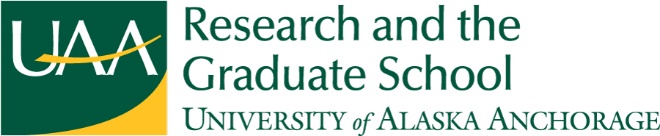 INNOVATE AWARD for Research, Creative Works, and Innovation 2018 SUBMISSION FORMDeadline: Friday, November 3, 2017 at 5:00pmSubmit form to: Vice Provost for Research, Dr. Helena S. Wisniewski, at: hswisniewski@alaska.eduSubmitted by:Project Title:Principal Investigator:Other team member(s)Award Category (mark “x” in relevant group)$25,000$25,000$25,000$25,000$10,000Department:School/College:Email Address:Telephone:Fax:Fiscal Officer:Telephone:Will your project require IRB review (yes or no)?Will your project require IRB review (yes or no)?Will your project require IRB review (yes or no)?Will your project require IRB review (yes or no)?Will your project require IRB review (yes or no)?Will your project require IRB review (yes or no)?Will your project require IACUC review (yes or no)?Will your project require IACUC review (yes or no)?Will your project require IACUC review (yes or no)?Will your project require IACUC review (yes or no)?Will your project require IACUC review (yes or no)?Will your project require IACUC review (yes or no)?By submitting this proposal, I certify that I have discussed potential impacts of the proposal with my Department Chair and School/College Dean, that I understand and will abide by all relevant UAA policies and procedures, and that I accept responsibility for the scientific and ethical conduct of the project.       By submitting this proposal, I certify that I have discussed potential impacts of the proposal with my Department Chair and School/College Dean, that I understand and will abide by all relevant UAA policies and procedures, and that I accept responsibility for the scientific and ethical conduct of the project.       By submitting this proposal, I certify that I have discussed potential impacts of the proposal with my Department Chair and School/College Dean, that I understand and will abide by all relevant UAA policies and procedures, and that I accept responsibility for the scientific and ethical conduct of the project.       By submitting this proposal, I certify that I have discussed potential impacts of the proposal with my Department Chair and School/College Dean, that I understand and will abide by all relevant UAA policies and procedures, and that I accept responsibility for the scientific and ethical conduct of the project.       By submitting this proposal, I certify that I have discussed potential impacts of the proposal with my Department Chair and School/College Dean, that I understand and will abide by all relevant UAA policies and procedures, and that I accept responsibility for the scientific and ethical conduct of the project.       By submitting this proposal, I certify that I have discussed potential impacts of the proposal with my Department Chair and School/College Dean, that I understand and will abide by all relevant UAA policies and procedures, and that I accept responsibility for the scientific and ethical conduct of the project.       By submitting this proposal, I certify that I have discussed potential impacts of the proposal with my Department Chair and School/College Dean, that I understand and will abide by all relevant UAA policies and procedures, and that I accept responsibility for the scientific and ethical conduct of the project.       By submitting this proposal, I certify that I have discussed potential impacts of the proposal with my Department Chair and School/College Dean, that I understand and will abide by all relevant UAA policies and procedures, and that I accept responsibility for the scientific and ethical conduct of the project.       By submitting this proposal, I certify that I have discussed potential impacts of the proposal with my Department Chair and School/College Dean, that I understand and will abide by all relevant UAA policies and procedures, and that I accept responsibility for the scientific and ethical conduct of the project.       Signed/dated by the PI:Signed/dated by the PI:Signed/dated by the PI:Signed/dated by the PI:Signed/dated Dept. Chair:Signed/dated Dept. Chair:Signed/dated Dept. Chair:Signed/dated Dept. Chair:I approve this application for an INNOVATE award and certify that I understand that the award might involve release time for teaching, continued maintenance of equipment purchases, and/or adjustments to the faculty member’s workloads.I approve this application for an INNOVATE award and certify that I understand that the award might involve release time for teaching, continued maintenance of equipment purchases, and/or adjustments to the faculty member’s workloads.I approve this application for an INNOVATE award and certify that I understand that the award might involve release time for teaching, continued maintenance of equipment purchases, and/or adjustments to the faculty member’s workloads.I approve this application for an INNOVATE award and certify that I understand that the award might involve release time for teaching, continued maintenance of equipment purchases, and/or adjustments to the faculty member’s workloads.I approve this application for an INNOVATE award and certify that I understand that the award might involve release time for teaching, continued maintenance of equipment purchases, and/or adjustments to the faculty member’s workloads.I approve this application for an INNOVATE award and certify that I understand that the award might involve release time for teaching, continued maintenance of equipment purchases, and/or adjustments to the faculty member’s workloads.I approve this application for an INNOVATE award and certify that I understand that the award might involve release time for teaching, continued maintenance of equipment purchases, and/or adjustments to the faculty member’s workloads.I approve this application for an INNOVATE award and certify that I understand that the award might involve release time for teaching, continued maintenance of equipment purchases, and/or adjustments to the faculty member’s workloads.I approve this application for an INNOVATE award and certify that I understand that the award might involve release time for teaching, continued maintenance of equipment purchases, and/or adjustments to the faculty member’s workloads.Signed/dated by the Dean:Signed/dated by the Dean: